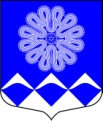 РОССИЙСКАЯ ФЕДЕРАЦИЯАДМИНИСТРАЦИЯ МУНИЦИПАЛЬНОГО ОБРАЗОВАНИЯПЧЕВСКОЕ СЕЛЬСКОЕ ПОСЕЛЕНИЕКИРИШСКОГО МУНИЦИПАЛЬНОГО РАЙОНА ЛЕНИНГРАДСКОЙ ОБЛАСТИПОСТАНОВЛЕНИЕот 20 ноября 2015  года 		 			  №  127д. ПчеваВ соответствии со ст. 179 Бюджетного кодекса РФ, Положением о бюджетном процессе в муниципальном образовании Пчевское сельское поселение Киришского муниципального района Ленинградской области, утвержденным решением совета депутатов муниципального образования Пчевское сельское поселение Киришского муниципального района от 17.04.2014 № 61/287, Администрация муниципального образования Пчевское сельское поселение Киришского муниципального района, ПОСТАНОВЛЯЕТ: 1. Внести в Порядок формирования, реализации и оценки эффективности муниципальных программ муниципального образования Пчевское сельское поселение Киришского муниципального района Ленинградской области от 20.10.2015 г. № 110 следующие изменения:1.1. В Приложении 7 «Детальный план финансирования муниципальной программы на _______ год» Порядка слова «Детальный план финансирования» заменить на слова «Детальный план реализации»2. Контроль за исполнением настоящего постановления оставляю за собой.   Глава администрации						                          Д.Н.ЛевашовРазослано: дело-3, бухгалтерия, прокуратура, КСП, Комитет финансовО внесении изменений в Порядок формирования, реализации и оценки эффективности муниципальных программ муниципального образования Пчевское сельское поселение Киришского муниципального района Ленинградской области, утвержденный постановлением от 20.10.2015 г. № 110